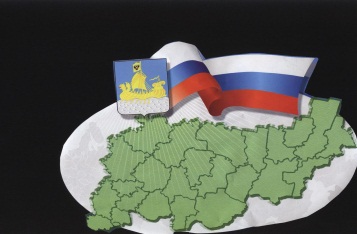                                                           ИНФОРМАЦИОННЫЙ  БЮЛЛЕТЕНЬСодержаниеРешение Совета депутатов Сандогорского сельского поселения от 30.12.2016 № 20«О бюджете муниципального образования Сандогорское сельское поселение на 2017 год»………………….. 1Решение Совета депутатов Сандогорского сельского поселения от 30.12.2016 № 21«О внесении изменений в решение Совета депутатов Сандогорского сельского поселения от 25.12.2015 № 31 «О бюджете муниципального образования Сандогорское сельское поселение на 2016 год» …………………...11Постановление администрации сельского поселения от 30.12.2016 № 78Об утверждении среднесрочного финансового плана Сандогорского сельского поселения на 2017 год и оценки ожидаемого исполнения бюджета на текущий финансовый год …………………………………………………..25Постановление администрации сельского поселения от 30.12.2016 № 81«О внесении изменений в постановление администрации Сандогорского сельского поселения от 07.05.2007 № 12а «О составе комиссии по противодействию терроризму и экстремизму на территории Сандогорского сельского поселения» (в редакции постановления от 30.03.2015 № 17)……………………………………………26Постановление администрации сельского поселения от 30.12.2016 № 88Об утверждении Порядка планирования бюджетных ассигнований бюджета Сандогорского сельского поселения Костромского муниципального района и Методики планирования бюджетных ассигнований бюджета Сандогорского сельского поселения Костромского муниципального района ………………………….27*****СОВЕТ ДЕПУТАТОВ САНДОГОРСКОГО СЕЛЬСКОГО ПОСЕЛЕНИЯКОСТРОМСКОГО МУНИЦИПАЛЬНОГО РАЙОНА КОСТРОМСКОЙ ОБЛАСТИтретий созывР Е Ш Е Н И Еот 30 декабря 2016 г. № 20                                                                            с. СандогораРассмотрев контрольные цифры по проекту бюджета Сандогорского сельского поселения на 2017 год, учитывая результаты публичных слушаний,Совет депутатов Сандогорского сельского поселения РЕШИЛ:1. Утвердить бюджет муниципального образования Сандогорское сельское поселение Костромского муниципального района Костромской области (далее бюджет поселения) на 2017 год по доходам в сумме 4 434 430 руб., в том числе: объем собственных доходов в сумме 2 720 967 руб., объем безвозмездных поступлений от других бюджетов бюджетной системы Российской Федерации в сумме 1 713 463 рублей; - и по расходам в сумме 4 699 732 руб.2. Утвердить дефицит бюджета 2017 года в сумме 265 302 руб.3. Утвердить источники финансирования дефицита бюджета Сандогорского сельского поселения, полномочия по администрированию которых возлагаются на администрацию Сандогорского сельского поселения Костромского муниципального района Костромской области на 2016 год, согласно приложению 5 и приложению 6.4. Утвердить главного администратора источников доходов бюджета сельского поселения – Администрацию Сандогорского сельского поселения Костромского муниципального района Костромской области, согласно приложению 1 к настоящему решению. В случае изменения функции государственных органов исполнительной власти уточнять закрепленные за ними основные источники доходов (источники внутреннего финансирования дефицита) бюджета с внесением соответствующих изменений в настоящее решение.5. Предоставить право администрации Сандогорского сельского поселения в случае изменения в 2017 году бюджетной классификации доходов бюджетов Российской Федерации, состава и функций органов местного самоуправления Сандогорского сельского поселения Костромского муниципального района, а также находящихся в их ведении бюджетных (казённых) учреждений вносить соответствующие изменения в перечень закрепленных за ними кодов классификации доходов бюджетов Российской Федерации или классификации источников финансирования дефицита местного бюджета с последующим внесением изменений в настоящее Решение.6. Утвердить верхний предел муниципального долга по состоянию на 01.01.2018 года в сумме 0 рублей, в том числе верхнего предела долга по муниципальным гарантиям в сумме 0 рублей.7. Формировать доходы бюджета поселения, поступающие в 2017 году, за счет налоговых и неналоговых доходов – в соответствии с нормативами отчислений, установленными Бюджетным кодексом РФ, Федеральными законами, Законом Костромской области «О межбюджетных отношениях в Костромской области», прочих налогов, сборов и иных платежей, подлежащих зачислению в бюджеты сельский поселений, в соответствии с действующим законодательством, согласно приложению 2 к настоящему решению.8. Утвердить в бюджете поселения на 2017 год поступление доходов согласно приложению 3 к настоящему решению.9. Учитывать средства, поступившие во временное распоряжение казенных, бюджетных учреждений в соответствии с законодательными и иными нормативными актами Российской Федерации, Костромской области на лицевых счетах, открытых им в Управлении Федерального казначейства по Костромской области, в порядке, установленном Управлением Федерального казначейства по Костромской области.10. Установить, что неиспользованные в 2016 году целевые средства, переданные из бюджета района бюджету поселения, подлежат использованию в 2017 году на те же цели, неиспользованные целевые средства, потребность в которых в 2017 году отсутствует, подлежат возврату в бюджет Костромского муниципального района.11. Утвердить ведомственную структуру, распределения бюджетных ассигнований по разделам, подразделам, целевым статьям и видам расходов классификации расходов бюджетов РФ бюджета Сандогорского сельского поселения на 2017 год согласно приложению 4 к настоящему решению.12. Установить размер резервного фонда администрации Сандогорского сельского поселения на 2017 год в сумме 10,0 тыс. рублей.13. Предоставить администрации поселения право утверждать распределение ассигнований из бюджета поселения по получателям бюджетных средств по разделам, подразделам, целевым статьям и видам расходов классификации бюджета. 14. Утвердить следующий перечень расходов бюджета поселения на 2017 год, подлежащих финансированию в первоочередном порядке:- заработная плата и начисления на нее – в размере 80 % от годовой потребности, а при изыскании в течение 2017 года дополнительных источников дохода бюджета – в размере 100 % от годовой потребности;- расходы на топливно-энергетические ресурсы – в размере 100 % от годовой потребности;15. Настоящее решение вступает в силу с момента опубликования в информационном бюллетене «Депутатский вестник».Глава Сандогорского сельского поселенияКостромского муниципального района Костромской области                                                                                                                          А.А. НургазизовПриложение № 1 к решению Совета депутатов Сандогорского сельского поселения от 30.12.2016 № 20Коды бюджетной классификации главного администратора доходовСандогорского сельского поселения на 2017 годПриложение № 2 к решению Совета депутатов Сандогорского сельского поселения от 30.12.2016 № 20Нормативы отчислений налоговых и неналоговых доходов в бюджетСандогорского сельского поселения на 2017 годПриложение № 3 к решению Совета депутатов Сандогорского сельского поселения от 30.12.2016 № 20Объем поступления доходов в бюджет Сандогорского сельского поселения на 2017 годПриложение № 4 к решению Совета депутатов Сандогорского сельского поселения от 30.12.2016 № 20Ведомственная структура, распределение бюджетных ассигнований по разделам, подразделам, целевым статьям и видам расходов классификации расходов РФ бюджета Сандогорского сельского поселения на 2017 годПриложение № 5 к решению Совета депутатов Сандогорского сельского поселения от 30.12.2016 № 20Перечень источников финансирования дефицита бюджета Сандогорского сельского поселения, полномочия по администрированию которых возлагаются на администрацию Сандогорского сельского поселения Костромского муниципального района Костромской области на 2017 годПриложение № 6 к решению Совета депутатов Сандогорского сельского поселения от 30.12.2016 № 20Источники финансирования дефицита Сандогорского сельского поселения Костромского муниципального района Костромской области на 2017 год*****СОВЕТ ДЕПУТАТОВ САНДОГОРСКОГО СЕЛЬСКОГО ПОСЕЛЕНИЯКОСТРОМСКОГО МУНИЦИПАЛЬНОГО РАЙОНА КОСТРОМСКОЙ ОБЛАСТИтретий созывР Е Ш Е Н И Еот 30 декабря 2016 г. № 21                                                                            с. СандогораРассмотрев бюджет Сандогорского сельского поселения на 2016 год,Совет депутатов Сандогорского сельского поселения РЕШИЛ:1. Внести в решение Совета депутатов Сандогорского сельского поселения от 25.01.2015 № 31 «О бюджете муниципального образования Сандогорское сельское поселение на 2016 год» (в редакции решений Совета депутатов Сандогорского сельского поселения от 29.01.2016 № 1, от 10.02.2016 № 4, от 29.02.2016 № 5, от 30.03.2016 № 10, от 29.04.2016 № 11, от 31.05.2016 № 12, от 30.06.2016 № 16, от 29.07.2016 № 19, от 31.08.2016 № 22, от 30.09.2016 № 24, от 31.10.2016 № 8, от 30.11.2016 № 13), следующие изменения:2. Приложение № 3 «Объем поступления доходов в бюджет муниципального образования Сандогорское сельское поселение на 2016 год», Приложение № 4 «Ведомственная структура, распределение бюджетных ассигнований по разделам, подразделам, целевым статьям и видам расходов классификации расходов бюджетов РФ бюджета муниципального образования Сандогорское сельское поселение на 2016 год» изложить в новой редакции.3. Данное решение вступает в силу с момента опубликования в информационном бюллетене «Депутатский вестник».Глава Сандогорского сельского поселенияКостромского муниципального районаКостромской области                                                                                                                            А.А. НургазизовПриложение № 3 к решению Совета депутатовСандогорского сельского поселения от 30.12.2016 № 21Объем поступления доходов в бюджет Сандогорского сельского поселения на 2016 годПриложение № 4 к решению Совета депутатовСандогорского сельского поселения от 30.12.2016 № 21Ведомственная структура, распределение бюджетных ассигнований по разделам, подразделам, целевым статьям и видам расходов классификации расходов РФ бюджета Сандогорского сельского поселения на 2016 год*****АДМИНИСТРАЦИЯ САНДОГОРСКОГО СЕЛЬСКОГО ПОСЕЛЕНИЯКОСТРОМСКОГО МУНИЦИПАЛЬНОГО РАЙОНА КОСТРОМСКОЙ ОБЛАСТИП О С Т А Н О В Л Е Н И Еот 30 декабря 2016 года № 78                                                                           с. СандогораВ целях реализации положений Бюджетного кодекса РФ, установленных ст.184.2. «Документы и материалы, представляемые одновременно с проектом бюджета»,администрация ПОСТАНОВЛЯЕТ:1. Утвердить среднесрочный финансовый план Сандогорского сельского поселения на 2017 год и оценку ожидаемого исполнения бюджета на текущий финансовый год согласно приложению.2. Опубликовать настоящее постановление в «Депутатском вестнике».Глава Сандогорского сельского поселения                                                                                           А.А. Нургазизов*****АДМИНИСТРАЦИЯ САНДОГОРСКОГО СЕЛЬСКОГО ПОСЕЛЕНИЯКОСТРОМСКОГО МУНИЦИПАЛЬНОГО РАЙОНА КОСТРОМСКОЙ ОБЛАСТИП О С Т А Н О В Л Е Н И Еот 30 декабря 2016 года № 81                                                                     с. СандогораВ связи с изменением кадрового состава в администрации Сандогорского сельского поселения, в подведомственных организациях администрации Сандогорского сельского поселения, на предприятиях и в организациях, расположенных на территории Сандогорского сельского поселения,администрация ПОСТАНОВЛЯЕТ:1. Внести изменения в Приложение № 2 «Состав комиссии по противодействию терроризму и экстремизму Сандогорского сельского поселения» утвержденное постановлением администрации Сандогорского сельского поселения Костромского муниципального района Костромской области от 07.05.2007 г. № 12-а (в редакции постановления от 30.03.2015 № 17), изложив его в новой редакции:«Составкомиссии по противодействию терроризму и экстремизму Сандогорского сельского поселения2. Настоящее постановление подлежит официальному опубликованию в информационном бюллетене «Депутатский вестник».Глава Сандогорского сельского поселения                                                                                           А.А. Нургазизов*****АДМИНИСТРАЦИЯ САНДОГОРСКОГО СЕЛЬСКОГО ПОСЕЛЕНИЯКОСТРОМСКОГО МУНИЦИПАЛЬНОГО РАЙОНА КОСТРОМСКОЙ ОБЛАСТИП О С Т А Н О В Л Е Н И Еот 30 декабря 2016 года № 88                                                                         с. СандогораВ соответствии со статьей 174.2 Бюджетного кодекса Российской Федерации,администрация ПОСТАНОВЛЯЕТ:1. Утвердить:1) Порядок планирования бюджетных ассигнований бюджета Сандогорского сельского поселения Костромского муниципального района на очередной финансовый год согласно приложению №1 к настоящему постановлению;2) Методику планирования бюджетных ассигнований бюджета Сандогорского сельского поселения Костромского муниципального района на очередной финансовый год согласно приложению № 2 к настоящему постановлению.2. Главным распорядителям средств бюджета района осуществлять планирование бюджетных ассигнований на очередной финансовый год в соответствии с настоящим постановлением.3. Контроль за исполнением настоящего постановления возложить на заместителя главного бухгалтера (экономиста) администрации Сандогорского сельского поселения.4. Настоящее постановление вступает в силу со дня его официального опубликования.Глава Сандогорскогосельского поселения                                                                                  А.А. НургазизовПриложение № 1к постановлению администрацииСандогорского сельского поселенияот 30 декабря . № 88ПОРЯДОКпланирования бюджетных ассигнований бюджета Сандогорского сельского поселения Костромского муниципального района на очередной финансовый год1. Настоящий Порядок планирования бюджетных ассигнований  бюджета Сандогорского сельского поселения Костромского муниципального района на очередной финансовый год (далее – Порядок) разработан в соответствии со статьей 174.2 Бюджетного кодекса Российской Федерации и определяет порядок планирования бюджетных ассигнований бюджета сельского поселения на очередной финансовый год (далее – бюджетные ассигнования). 2. Для целей настоящего Порядка:1) бюджетные ассигнования группируются по видам с учетом статьи 69 Бюджетного кодекса Российской Федерации и рассчитываются с учетом положений статей 69.1, 70, 74.1, 78, 78.1, 79, 80 Бюджетного кодекса Российской Федерации;2) правовыми основаниями возникновения действующих расходных обязательств, на исполнение которых планируется направить бюджетные ассигнования, являются федеральные конституционные законы, федеральные законы, нормативные правовые акты Президента Российской Федерации и Правительства Российской Федерации, законы Костромской области, нормативные правовые акты губернатора Костромской области, администрации Костромской области, решения Собрания депутатов Костромского муниципального района, нормативные правовые акты администрации Костромского муниципального района, решения Совета депутатов Сандогорского сельского поселения, нормативные правовые акты администрации сельского поселения, являющиеся основаниями для возникновения расходных обязательств Сандогорского сельского поселения Костромского муниципального района;3) правовыми основаниями изменения действующих расходных обязательств, на исполнение которых планируется направить бюджетные ассигнования, являются федеральные конституционные законы, федеральные законы, нормативные правовые акты Президента Российской Федерации и Правительства Российской Федерации, законы Костромской области, нормативные правовые акты губернатора Костромской области, администрации Костромской области, решения Собрания депутатов Костромского муниципального района, нормативные правовые акты администрации Костромского муниципального района, решения Совета депутатов Сандогорского сельского поселения Костромского муниципального района, нормативные правовые акты администрации Сандогорского сельского поселения,  являющиеся основаниями для возникновения расходных обязательств Сандогорского сельского поселения Костромского муниципального района, предлагаемые (планируемые) к принятию, либо к признанию утратившими силу, либо к изменению с увеличением или уменьшением объема бюджетных ассигнований, предусмотренного на исполнение соответствующих обязательств в текущем финансовом году;4) правовыми основаниями возникновения принимаемых расходных обязательств, на исполнение которых планируется направить бюджетные ассигнования, являются федеральные конституционные законы, федеральные законы, нормативные правовые акты Президента Российской Федерации и Правительства Российской Федерации, законы Костромской области, нормативные правовые акты губернатора Костромской области, администрации Костромской области, решения Собрания депутатов Костромского муниципального района, нормативные правовые акты Костромского муниципального района, решения Совета депутатов Сандогорского сельского поселения Костромского муниципального района, нормативные правовые акты администрации Сандогорского сельского поселения Костромского муниципального района, являющиеся основаниями для возникновения расходных обязательств Сандогорского сельского поселения Костромского муниципального района, предлагаемые (планируемые) к принятию в очередном финансовом году. 3. Планирование бюджетных ассигнований осуществляется главными распорядителями средств бюджета сельского поселения раздельно по бюджетным ассигнованиям на исполнение действующих и принимаемых обязательств на основе принципа приоритетности исполнения действующих обязательств с использованием реестра расходных обязательств Сандогорского сельского поселения Костромского муниципального района.4. В процессе планирования бюджетных ассигнований главные распорядители средств бюджета сельского поселения осуществляют расчеты бюджетных ассигнований и разрабатывают обоснования потребности в бюджетных ассигнованиях на исполнение действующих и принимаемых обязательств.5.Расчеты и обоснования потребности в бюджетных ассигнованиях на финансирование действующих и принимаемых обязательств производятся в соответствии с Методикой планирования бюджетных ассигнований  бюджета Сандогорского сельского поселения Костромского муниципального района на очередной финансовый год, утвержденной администрацией Сандогорского сельского поселения Костромского муниципального района.Приложение №2Утвержденапостановлением администрацииСандогорского сельского поселенияКостромского муниципального районаот 30.12.2016 № 88МЕТОДИКАпланирования бюджетных ассигнований бюджета Сандогорского сельского поселения Костромского муниципального района на очередной финансовый годГлава 1.Общие положения1. Целью настоящей Методики планирования бюджетных ассигнований бюджета Сандогорского сельского поселения на очередной финансовый год (далее – Методика) является создание единой методической базы расчета расходов бюджета сельского поселения по главным распорядителям средств бюджета сельского поселения, а также по действующим и принимаемым обязательствам.2. При определении объема бюджетных ассигнований на исполнение расходных обязательств применяются следующие методы:1) нормативный метод;2) метод индексации;3) плановый метод;4) иные методы.3. Для целей настоящей Методики используются следующие понятия: 1) под нормативным методом расчета бюджетных ассигнований понимается расчет объема бюджетных ассигнований на основе нормативов, утвержденных в соответствующих нормативных правовых актах (федеральных законах, нормативных правовых актах Президента Российской Федерации и Правительства Российской Федерации, законах Костромской области, нормативных правовых актах губернатора Костромской области, администрации Костромской области, решениях Собрания депутатов Костромского муниципального района, нормативных правовых актах администрации Костромского муниципального района); решениях Совета депутатов Сандогорского сельского поселения, нормативных правовых актах администрации  Сандогорского сельского поселения;2) под методом индексации расчета бюджетных ассигнований понимается расчет объема бюджетных ассигнований путем индексации на уровень инфляции (иной коэффициент) объема бюджетных ассигнований текущего финансового года; 3) под плановым методом расчета бюджетных ассигнований понимается установление объема бюджетных ассигнований в соответствии с показателями, указанными в нормативном правовом акте (долгосрочной целевой программе, договоре) Правительства Российской Федерации и (или) администрации Костромской области, администрации Костромского муниципального района, администрации Сандогорского сельского поселения;4) под иным методом расчета бюджетных ассигнований понимается расчет объема бюджетных ассигнований методом, отличным от нормативного метода, метода индексации и планового метода.Глава 2. Методика планирования бюджетных ассигнований4. За базовый период по действующим обязательствам принимаются суммы кассового исполнения за 9 месяцев текущего года, состав и (или) объем которых не предполагается к изменению в очередном финансовом году, доведенные до годовых сумм без учета ассигнований, предусмотренных на реализацию долгосрочных (муниципальных)  целевых программ.  Объемы бюджетных ассигнований, предусмотренные для реализации муниципальных целевых программ, включаются в расчет бюджетных ассигнований  распорядителей средств бюджета сельского поселения на очередной финансовый год после представления отделом экономики, предпринимательской деятельности администрации Костромского муниципального района перечня муниципальных целевых программ, подлежащих финансированию в очередном финансовом году.  5. Объемы бюджетных ассигнований главных распорядителей средств бюджета сельского поселения по действующим обязательствам  подлежат обязательной корректировке в сторону уменьшения на сумму расходов, производимых в соответствии с решениями разового характера, принимаемых в ходе формирования и исполнения бюджета, о финансировании из бюджета сельского поселения или расходов по реализации решений, срок действия которых ограничен текущим финансовым годом,  на погашение кредиторской задолженности прошлых лет.6. Коэффициенты индексации по отдельным кодам классификации рассчитываются на основе параметров формирования федерального и областного бюджетов и прогноза социально-экономического развития  Сандогорского сельского поселения Костромского муниципального района на соответствующий период.7. Планирование бюджетных ассигнований на финансирование действующих и принимаемых обязательств по реализации переданных полномочий  Российской Федерации, Костромской области осуществляется в пределах прогнозируемого главными администраторами доходов бюджета  сельского поселения объема поступлений субвенций из федерального, областного бюджетов в очередном году, предусмотренных федеральным законом (проектом федерального закона) о федеральном бюджете, иными нормативными правовыми актами Российской Федерации, законом Костромской области (проектом закона) об областном бюджете, иными нормативными правовыми актами администрации Костромской области или соглашениями Сандогорского сельского поселения Костромского муниципального района с органами исполнительной власти.8. Планирование бюджетных ассигнований, частично или полностью формируемых за счет поступления субсидий и иных межбюджетных трансфертов из федерального и областного бюджетов, осуществляется в пределах прогнозируемого главными администраторами доходов бюджета сельского поселения объема поступления субсидий (иных межбюджетных трансфертов) из федерального и областного бюджетов в очередном финансовом году и планируемого софинансирования соответствующих расходов со стороны Сандогорского сельского поселения в объеме, не менее минимального уровня – если требование к минимальному уровню софинансирования установлено правилами (условиями) предоставления субсидий (иных межбюджетных трансфертов) из федерального и областного бюджетов, закрепленных нормативными правовыми актами Российской Федерации, нормативными правовыми актами Костромской области либо соглашениями  с органами исполнительной власти.9. Объемы бюджетных ассигнований на реализацию утвержденных долгосрочных (муниципальных) целевых программ, ведомственных целевых программ, а также инвестиционных проектов (статьи 69.1 и 79 Бюджетного кодекса Российской Федерации) рассчитываются плановым методом и указываются в соответствии с паспортами соответствующих программ и проектов в пределах доведенных объемов в соответствии с п.4 настоящей Методики.Глава 3. Особенности планирования бюджетных ассигнований10. Объемы бюджетных ассигнований на оказание муниципальных услуг (выполнение работ), в том числе ассигнования на оплату муниципальных контрактов на поставку товаров, выполнение работ, оказание услуг для муниципальных нужд определяются следующим образом: 1) объемы бюджетных ассигнований на оплату труда (с начислениями) работников казенных учреждений, а также объемы бюджетных ассигнований на денежное содержание лиц, замещающих муниципальные должности и должности муниципальной службы Сандогорского сельского поселения Костромского  муниципального района, работников органов местного самоуправления, замещающих должности, не являющиеся должностями муниципальной службы  Сандогорского сельского поселения Костромского муниципального района, (статья 70 Бюджетного кодекса Российской Федерации), рассчитываются методом индексации по формуле:БА(очередной год) = База_БА(текущий год)*K(очередной год), гдеБА(очередной год) - объем ассигнований на очередной финансовый год;База_БА(текущий год) – базовые суммы для расчета объемов бюджетных ассигнований на очередной финансовый год; К(очередной год) - коэффициент индексации оплаты труда на очередной финансовый год;2) объемы бюджетных ассигнований на оплату поставок товаров, выполнения работ, оказания услуг для муниципальных нужд, в том числе на капитальный ремонт и закупку оборудования (статья 70 Бюджетного кодекса Российской Федерации), а также объемы бюджетных ассигнований на закупку товаров, работ и услуг для муниципальных нужд (за исключением бюджетных ассигнований для обеспечения выполнения функций бюджетного учреждения) в целях оказания муниципальных услуг физическим и юридическим лицам (статья 69.1 Бюджетного кодекса Российской Федерации) рассчитываются:методом индексации на уровень инфляции или иной коэффициент, соответствующий стоимости товаров, работ, услуг, по формуле: БА(очередной год) = База БА(текущий год)*К(очередной год), где БА(очередной год),  – объем  ассигнований  на очередной финансовый год. База БА (текущий год)- базовые суммы для расчета объемов бюджетных ассигнований на очередной финансовый год;К(очередной год) – прогнозируемый индекс потребительских цен или иной коэффициент, соответствующий стоимости товаров, работ, услуг, в очередном финансовом году;бюджетные ассигнования на реализацию долгосрочных муниципальных контрактов на выполнение работ (оказание услуг) с длительным производственным циклом рассчитываются плановым методом и указываются в соответствии с указанными долгосрочными контрактами;3) объемы бюджетных ассигнований на уплату налогов, сборов и иных обязательных платежей в бюджетную систему Российской Федерации (статья 70 Бюджетного кодекса Российской Федерации) в очередном финансовом году, рассчитываются отдельно по видам налогов, сборов и иных обязательных платежей, исходя из прогнозируемого объема налоговой базы и значения налоговой ставки, по формуле:БА(очередной год) = База(очередной год)* СН текущий год/100, где База(очередной год) – прогнозируемый объем налоговой базы в очередном финансовом году;СН текущий год – значение налоговой ставки в соответствии с законодательством.4) объемы бюджетных ассигнований на предоставление субсидий бюджетным и автономным учреждениям, включая субсидии на возмещение нормативных затрат, связанных с оказанием ими муниципальных услуг (выполнение работ) физическим (или) юридическим  лицам, рассчитываются плановым методом в соответствии с решениями Совета депутатов Сандогорского сельского поселения Костромского муниципального района, нормативными правовыми актами администрации  Сандогорского сельского поселения Костромского муниципального района, устанавливающими порядок определения объема и предоставления указанных субсидий в соответствии с установленным муниципальным заданием.5) объемы бюджетных ассигнований на осуществление бюджетных инвестиций в объекты муниципальной собственности (за исключением муниципальных унитарных предприятий) определяются в соответствии с муниципальной адресной инвестиционной программой или плановым методом по показателям, установленных в договорах (контрактах) на выполнение инженерных изысканий и подготовку проектной документации, по показателям стоимости аналогов предполагаемых объектов инвестиций и расчетов.11. Объемы ассигнований на исполнение судебных актов по искам к муниципальному образованию Костромской муниципальный район о возмещении вреда, причиненного гражданину или юридическому лицу в результате незаконных действий (бездействия) органов местного самоуправления либо должностных лиц этих органов (статья 69 Бюджетного кодекса Российской Федерации) определяются в размере предъявленных к исполнению и не исполненных в текущем финансовом году судебных актов.Бюллетень выходит                                                              № 31  от  30 декабря 2016 годас 1 июля 2006 годаУчредитель: Совет депутатов Сандогорского сельского поселения, Костромского муниципального района, Костромской области.                           Тираж  10 экз.  О бюджете муниципального образования Сандогорское сельское поселение на 2017 годКод главного администратораКод доходов бюджетной классификацииНаименование доходов999Администрация Сандогорского сельского поселения Костромского муниципального района Костромской областиАдминистрация Сандогорского сельского поселения Костромского муниципального района Костромской области99910804020010000110Государственная пошлина за совершение нотариальных действий должностными лицами органов местного самоуправления, уполномоченными в соответствии с законодательными актами Российской Федерации на совершение нотариальных действий (сумма платежа (перерасчеты, недоимка и задолженность по соответствующему платежу, в том числе по отмененному))99911105035100000120Доходы от сдачи в аренду имущества, находящегося в оперативном управлении органов управления сельских поселений и созданных ими учреждений (за исключением имущества муниципальных бюджетных и автономных учреждений)99911105075100000120Доходы от сдачи в аренду имущества, составляющего казну сельских поселений (за исключением земельных участков)99911109045100000120Прочие поступления от использования имущества, находящегося в собственности сельских поселений (за исключением имущества муниципальных бюджетных и автономных учреждений, а также имущества муниципальных унитарных предприятий, в том числе казенных)99911301995100000130Прочие доходы от оказания платных услуг (работ) получателями средств бюджетов сельских поселений99911302995100000130Прочие доходы от компенсации затрат бюджетов сельских поселений99911701050100000180Невыясненные поступления, зачисляемые в бюджеты сельских поселений99920201001100000151Дотации бюджетам сельских поселений на выравнивание бюджетной обеспеченности99920201003100000151Дотации бюджетам сельских поселений на поддержку мер по обеспечению сбалансированности бюджетов99920202216100000151Субсидии бюджетам сельских поселений на осуществление дорожной деятельности в отношении автомобильных дорог общего пользования, а также капитального ремонта и ремонта дворовых территорий многоквартирных домов, проездов к дворовым территориям многоквартирных домов населенных пунктов99920202088100001151Субсидии бюджетам сельских поселений на обеспечение мероприятий по капитальному ремонту многоквартирных домов за счет средств, поступивших от государственной корпорации - Фонда содействия реформированию жилищно-коммунального хозяйства99920202089100001151Субсидии бюджетам сельских поселений на обеспечение мероприятий по капитальному ремонту многоквартирных домов за счет средств бюджетов99920202088100002151Субсидии бюджетам сельских поселений на обеспечение мероприятий по переселению граждан из аварийного жилищного фонда за счет средств, поступивших от государственной корпорации - Фонда содействия реформированию жилищно-коммунального хозяйства99920202089100002151Субсидии бюджетам сельских поселений на обеспечение мероприятий по переселению граждан из аварийного жилищного фонда за счет средств бюджетов999 20203015100000151Субвенции бюджетам сельских поселений на осуществление первичного воинского учета на территориях, где отсутствуют военные комиссариаты99920203003100000151Субвенции бюджетам сельских поселений на государственную регистрацию актов гражданского состояния99920203999100000151Прочие субвенции бюджетам сельских поселений99920204014100000151Межбюджетные трансферты, передаваемые бюджетам сельских поселений из бюджетов муниципальных районов на осуществление части полномочий по решению вопросов местного значения в соответствии с заключенными соглашениями99920705030100000180Прочие безвозмездные поступления в бюджеты сельских поселений99920805000100000180Перечисления из бюджетов сельских поселений (в бюджеты поселений) для осуществления возврата (зачета) излишне уплаченных или излишне взысканных сумм налогов, сборов и иных платежей, а также сумм процентов за несвоевременное осуществление такого возврата и процентов, начисленных на излишне взысканные суммы99920202999100000151Прочие субсидии бюджетам сельских поселений99921905000100000151Возврат остатков субсидий, субвенций и иных межбюджетных трансфертов, имеющих целевое назначение, прошлых лет из бюджетов сельских поселений99920204999100000151Прочие межбюджетные трансферты, передаваемые бюджетам сельских поселений99911406025100000430Доходы от продажи земельных участков, находящихся в собственности сельских поселений (за исключением земельных участков муниципальных бюджетных и автономных учреждений)99920305020100000180Поступления от денежных пожертвований, предоставляемых государственными (муниципальными) организациями получателям средств бюджетов сельских поселений99920305099100000180Прочие безвозмездные поступления от государственных (муниципальных) организаций в бюджеты сельских поселений99920405020100000180Поступления от денежных пожертвований, предоставляемых негосударственными организациями получателям средств бюджетов сельских поселений99920405099100000180Прочие безвозмездные поступления от негосударственных организаций в бюджеты сельских поселений99911105013100000120Доходы, получаемые в виде арендной платы за земельные участки, государственная собственность на которые не разграничена и которые расположены в границах сельских поселений, а также средства от продажи права на заключение договоров аренды указанных земельных участков99911406013100000430Доходы от продажи земельных участков, государственная собственность на которые не разграничена и которые расположены в границах сельских поселений99920705020100000180Поступления от денежных пожертвований, предоставляемых физическими лицами получателям средств бюджетов сельских поселенийНорматив отчисленийКод доходов бюджетной классификацииНаименование доходов999Администрация Сандогорского сельского поселения Костромского муниципального района Костромской областиАдминистрация Сандогорского сельского поселения Костромского муниципального района Костромской области100 99910804020010000110Государственная пошлина за совершение нотариальных действий должностными лицами органов местного самоуправления, уполномоченными в соответствии с законодательными актами Российской Федерации на совершение нотариальных действий (сумма платежа (перерасчеты, недоимка и задолженность по соответствующему платежу, в том числе по отмененному))10099911105035100000120Доходы от сдачи в аренду имущества, находящегося в оперативном управлении органов управления сельских поселений и созданных ими учреждений (за исключением имущества муниципальных бюджетных и автономных учреждений)10099911105075100000120Доходы от сдачи в аренду имущества, составляющего казну сельских поселений (за исключением земельных участков)100 99911109045100000120Прочие поступления от использования имущества, находящегося в собственности сельских поселений (за исключением имущества муниципальных бюджетных и автономных учреждений, а также имущества муниципальных унитарных предприятий, в том числе казенных)10099911301995100000130Прочие доходы от оказания платных услуг (работ) получателями средств бюджетов сельских поселений10099911302995100000130Прочие доходы от компенсации затрат бюджетов сельских поселений10099911701050100000180Невыясненные поступления, зачисляемые в бюджеты сельских поселений10099920201001100000151Дотации бюджетам сельских поселений на выравнивание бюджетной обеспеченности10099920201003100000151Дотации бюджетам сельских поселений на поддержку мер по обеспечению сбалансированности бюджетов10099920202216100000151Субсидии бюджетам сельских поселений на осуществление дорожной деятельности в отношении автомобильных дорог общего пользования, а также капитального ремонта и ремонта дворовых территорий многоквартирных домов, проездов к дворовым территориям многоквартирных домов населенных пунктов10099920202088100001151Субсидии бюджетам сельских поселений на обеспечение мероприятий по капитальному ремонту многоквартирных домов за счет средств, поступивших от государственной корпорации - Фонда содействия реформированию жилищно-коммунального хозяйства10099920202089100001151Субсидии бюджетам сельских поселений на обеспечение мероприятий по капитальному ремонту многоквартирных домов за счет средств бюджетов10099920202088100002151Субсидии бюджетам сельских поселений на обеспечение мероприятий по переселению граждан из аварийного жилищного фонда за счет средств, поступивших от государственной корпорации - Фонда содействия реформированию жилищно-коммунального хозяйства10099920202089100002151Субсидии бюджетам сельских поселений на обеспечение мероприятий по переселению граждан из аварийного жилищного фонда за счет средств бюджетов10099920203015100000151Субвенции бюджетам сельских поселений на осуществление первичного воинского учета на территориях, где отсутствуют военные комиссариаты10099920203003100000151Субвенции бюджетам сельских поселений на государственную регистрацию актов гражданского состояния10099920203999100000151Прочие субвенции бюджетам сельских поселений10099920204014100000151Межбюджетные трансферты, передаваемые бюджетам сельских поселений из бюджетов муниципальных районов на осуществление части полномочий по решению вопросов местного значения в соответствии с заключенными соглашениями10099920705030100000180Прочие безвозмездные поступления в бюджеты сельских поселений10099920805000100000180Перечисления из бюджетов сельских поселений (в бюджеты поселений) для осуществления возврата (зачета) излишне уплаченных или излишне взысканных сумм налогов, сборов и иных платежей, а также сумм процентов за несвоевременное осуществление такого возврата и процентов, начисленных на излишне взысканные суммы10099920202999100000151Прочие субсидии бюджетам сельских поселений10099921905000100000151Возврат остатков субсидий, субвенций и иных межбюджетных трансфертов, имеющих целевое назначение, прошлых лет из бюджетов сельских поселений10099920204999100000151Прочие межбюджетные трансферты, передаваемые бюджетам сельских поселений10099911406025100000430Доходы от продажи земельных участков, находящихся в собственности сельских поселений (за исключением земельных участков муниципальных бюджетных и автономных учреждений)10099920305020100000180Поступления от денежных пожертвований, предоставляемых государственными (муниципальными) организациями получателям средств бюджетов сельских поселений10099920305099100000180Прочие безвозмездные поступления от государственных (муниципальных) организаций в бюджеты сельских поселений10099920405020100000180Поступления от денежных пожертвований, предоставляемых негосударственными организациями получателям средств бюджетов сельских поселений10099920405099100000180Прочие безвозмездные поступления от негосударственных организаций в бюджеты сельских поселений10099911105013100000120Доходы, получаемые в виде арендной платы за земельные участки, государственная собственность на которые не разграничена и которые расположены в границах сельских поселений, а также средства от продажи права на заключение договоров аренды указанных земельных участков10099911406013100000430Доходы от продажи земельных участков, государственная собственность на которые не разграничена и которые расположены в границах сельских поселений10099920705020100000180Поступления от денежных пожертвований, предоставляемых физическими лицами получателям средств бюджетов сельских поселенийКод дохода Наименование показателей доходовПлан доходов на 2017 годКод дохода Наименование показателей доходовПлан доходов на 2017 годКод дохода Наименование показателей доходовПлан доходов на 2017 годКод дохода Наименование показателей доходовПлан доходов на 2017 год1 01 02000 01 0000 110НАЛОГ НА ДОХОДЫ ФИЗИЧЕСКИХ ЛИЦ1 206 1371 01 02010 01 0000 110Налог на доходы физических лиц с доходов, источником которых является налоговый агент, за исключением доходов, в отношении которых исчисление и уплата налога осуществляется в соответствии со статьями 227,227.1 и 228 Налогового кодекса Российской Федерации1 203 3901 01 02020 01 0000 110Налог на доходы физических лиц, полученных от осуществления деятельности физическими лицами, зарегистрированными в качестве индивидуальных предпринимателей, нотариусов, занимающихся частной практикой, адвокатов, учредивших адвокатские кабинеты, и других981 01 02030 01 0000 110Налог на доходы физических лиц с доходов, полученных физическими лицами в соответствии со статьей 228 Налогового      кодекса Российской Федерации3671 01 02040 01 0000 110Налог на доходы физических лиц в виде фиксированных авансовых платежей с доходов, полученных физическими лицами, являющимися иностранными гражданами, осуществляющими трудовую деятельность по найму у физических лиц на основании патента в соответствии со ст2 2821 03 02000 01 0000 110АКЦИЗЫ ПО ПОДАКЦИЗНЫМ ТОВАРАМ502 9511 03 02230 01 0000 110Доходы от уплаты акцизов на дизельное топливо, подлежащие распределению между бюджетами субъектов Российской Федерации и местными бюджетами с учетом установленных дифференцированных нормативов отчислений в местные бюджеты170 5611 03 02240 01 0000 110Доходы от уплаты акцизов на моторные масла для дизельных и (или) карбюраторных (инжекторных) двигателей, подлежащие распределению между бюджетами субъектов Российской Федерации и местными бюджетами с учетом установленных дифференцированных нормативов отчислений в местные бюджеты2 6851 03 02250 01 0000 110Доходы от уплаты акцизов на автомобильный бензин, подлежащие распределению между бюджетами субъектов Российской Федерации и местными бюджетами с учетом установленных дифференцированных нормативов отчислений в местные бюджеты354 0811 03 02260 01 0000 110Доходы от уплаты акцизов на прямогонный бензин, подлежащие распределению между бюджетами субъектов Российской Федерации и местными бюджетами с учетом установленных дифференцированных нормативов отчислений в местные бюджеты-24 3761 05 01000 00 0000 000НАЛОГИ НА СОВОКУПНЫЙ ДОХОД90 0381 05 01000 01 0000 110Налог, взимаемый в связи с применением упрощенной системы налогообложения66 9361 05 01011 01 0000 110Налог, взимаемый с налогоплательщиков, выбравших в качестве объекта налогообложения доходы56 3191 05 01021 01 0000 110Налог, взимаемый с налогоплательщиков, выбравших в качестве объекта налогообложения доходы, уменьшенные на величину расходов9 0721 05 01050 01 0000 110Минимальный налог, зачисляемый в бюджеты субъектов РФ1 5451 05 03000 00 0000 110ЕДИНЫЙ СЕЛЬСКОХОЗЯЙСТВЕННЫЙ НАЛОГ23 1021 05 03010 01 0000 110Единый сельскохозяйственный налог 23 1021 05 03020 01 0000 110Единый сельскохозяйственный налог (за налоговые периоды, истекшие до 1 января 2011 года)01 06 00000 00 0000 000НАЛОГИ НА ИМУЩЕСТВО744 2661 06 01030 10 0000 110Налог на имущество физических лиц, взимаемый по ставкам, применяемым к объектам налогообложения, расположенным в границах сельских поселений21 2231 06 06000 00 0000 110Земельный налог7230431 06 06033 10 0000 110Земельный налог с организаций, обладающих земельным участком, расположенным в границах сельских поселений596 2941 06 06043 10 0000 110Земельный налог с физических лиц, обладающих земельным участком, расположенным в границах сельских поселений126 749ИТОГО НАЛОГОВЫЕ ДОХОДЫ2 543 3921 11 00000 00 0000 120      ДОХОДЫ ОТ ИСПОЛЬЗОВАНИЯ ИМУЩЕСТВА, НАХОДЯЩЕГОСЯ В ГОСУДАРСТВЕННОЙ И МУНИЦИПАЛЬНОЙ СОБСТВЕННОСТИ119 0981 11 05000 00 0000 120Доходы, получаемые в виде арендной либо иной платы за передачу в возмездное пользование государственного и муниципального имущества (за исключением имущества бюджетных и автономных учреждений, а также имущества государственных и муниципальных унитарных16 5661 11 05013 10 0000 120Доходы, получаемые в виде арендной платы за земельные участки, государственная собственность на которые не разграничена и которые расположены в границах сельских поселений, а также средства от продажи права на заключение договоров аренды указанных земельных4 5031 11 05075 10 0000 120Доходы от сдачи в аренду имущества, составляющего казну сельских поселений (за исключением земельных участков)12 0631 11 09045 10 0000 120Прочие поступления от использования имущества, находящегося в собственности сельских поселений (за исключением имущества муниципальных бюджетных автономных учреждений, а также имущества муниципальных унитарных предприятий, в том числе казённых)102 5321 13 00000 00 0000 000ДОХОДЫ ОТ ОКАЗАНИЯ ПЛАТНЫХ УСЛУГ (РАБОТ) И КОМПЕНСАЦИИ ЗАТРАТ ГОСУДАРСТВА58 4771 13 01000 00 0000 130Доходы от оказания платных услуг (работ)58 4771 13 01995 10 0000 130Прочие доходы от оказания платных услуг (работ) получателями средств бюджетов сельских поселений58 477ИТОГО НЕНАЛОГОВЫЕ ДОХОДЫ177 575ИТОГО ДОХОДОВ2 720 9672 00 00000 00 0000 00БЕЗВОЗМЕЗДНЫЕ ПОСТУПЛЕНИЯ1 713 463,002 02 00000 00 0000 000БЕЗВОЗМЕЗДНЫЕ ПОСТУПЛЕНИЯ ОТ ДРУГИХ БЮДЖЕТОВ БЮДЖЕТНОЙ СИСТЕМЫ РОССИЙСКОЙ ФЕДЕРАЦИИ1 713 463,002 02 01000 00 0000 151ДОТАЦИИ БЮДЖЕТАМ СУБЪЕКТОВ РФ И МУНИЦИПАЛЬНЫХ ОБРАЗОВАНИЙ1 634 363,002 02 01001 10 0000 151Дотации бюджетам сельских поселений на выравнивание бюджетной обеспеченности1 634 363,00Средства районного фонда финансовой поддержки1 002 363Средства областного фонда финансовой поддержки632 0002 02 03000 00 0000 151СУБВЕНЦИИ БЮДЖЕТАМ СУБЪЕКТОВ РФ И МУНИЦИПАЛЬНЫХ ОБРАЗОВАНИЙ79 100,002 02 03015 10 0000 151Субвенции бюджетам сельских поселений на осуществление      первичного воинского учета на территориях, где отсутствуют военные комиссариаты75 5002 02 03999 10 0000 151Прочие субвенции бюджетам сельских поселений3 6002 02 04000 00 0000 151ИНЫЕ МЕЖБЮДЖЕТНЫЕ ТРАНСФЕРТЫ0,00ВСЕГО ДОХОДОВ4 434 430,00Код главного администратораНаименованиеРаздел, ПодразделЦелевая статьяВид расходаСумма, руб.999Администрация Сандогорского сельского поселения Костромского муниципального района Костромской областиАдминистрация Сандогорского сельского поселения Костромского муниципального района Костромской областиАдминистрация Сандогорского сельского поселения Костромского муниципального района Костромской областиАдминистрация Сандогорского сельского поселения Костромского муниципального района Костромской областиАдминистрация Сандогорского сельского поселения Костромского муниципального района Костромской областиОбщегосударственные вопросы0100.2 253 585,0Функционирование высшего должностного лица субъекта Российской Федерации и муниципального образования.0102326 525,0Расходы на выплаты по оплате труда работников органов местного самоуправления.0020000110326 525,0Расходы на выплату персоналу в целях обеспечения функций государственными (муниципальными) органами, казенными учреждениями, органами управления внебюджетными фондами100326 525,0Функционирование Правительства РФ, высших исполнительных органов государственной власти субъектов РФ, местных администраций.01041 587 560,0Расходы на выплаты по оплате труда работников органов местного самоуправления.00200001101 229 960,0Расходы на выплату персоналу в целях обеспечения функций государственными (муниципальными) органами, казенными учреждениями, органами управления внебюджетными фондами1001 229 960,0Расходы на обеспечение функций органов местного самоуправления.0020000190354 000,0Закупки товаров, работ и услуг для государственных (муниципальных) нужд200305 000,0Иные бюджетные ассигнования80049 000,0Расходы на осуществление государственных полномочий по оставлению протоколов об административных правонарушениях.00200720903 600,0Закупки товаров, работ и услуг для государственных (муниципальных) нужд2003 600,0Обеспечение проведения выборов и референдумов.0107271 500,0Проведение выборов в представительные органы муниципального образования.0200020020271 500,0Закупки товаров, работ и услуг для государственных (муниципальных) нужд200271 500,0Резервные фонды0111.10 000,0Резервные фонды местных администраций.070002050010 000,0Иные бюджетные ассигнования80010 000,0Другие общегосударственные вопросы0113.58 000,0Выполнение других обязательств государства.092002030038 000,0Закупки товаров, работ и услуг для государственных (муниципальных) нужд20024 000,0Иные бюджетные ассигнования80014 000,0Межбюджетные трансферты бюджетам муниципальных районов из бюджетов поселений и межбюджетные трансферты бюджетам поселений из бюджетов муниципальных районов на осуществление части полномочий по решению вопросов местного значения в соответствии с заключенными соглашениями52100ДО60020 000,0Межбюджетные трансферты50020 000,0Национальная оборона0200.75 500,0Мобилизационная и вневойсковая подготовка0203.75 500,0Осуществление первичного воинского учета на территориях, где отсутствуют военные комиссариаты.002005118075 500,0Расходы на выплату персоналу в целях обеспечения функций государственными (муниципальными) органами, казенными учреждениями, органами управления внебюджетными фондами10067 100,0Закупки товаров, работ и услуг для государственных (муниципальных) нужд2008 400,0Национальная безопасность и правоохранительная деятельность0300.102 000,0Защита населения и территории от     чрезвычайных ситуаций природного и техногенного характера, гражданская оборона0309.22 000,0Предупреждение и ликвидация последствий чрезвычайных ситуаций и стихийных бедствий природного и техногенного характера.218002010022 000,0Закупки товаров, работ и услуг для государственных (муниципальных) нужд20022 000,0Обеспечение пожарной безопасности.031080 000,0Обеспечение пожарной безопасности.202002670080 000,0Закупки товаров, работ и услуг для государственных (муниципальных) нужд20080 000,0Национальная экономика0400.683 889,0Дорожное хозяйство (дорожные фонды)0409.613 889,0Содержание автомобильных дорог общего пользования.3150020300110 938,0Субсидии юридическим лицам006.Закупки товаров, работ и услуг для государственных (муниципальных) нужд200110 938,0Муниципальный дорожный фонд.3150020500502 951,00Закупки товаров, работ и услуг для государственных (муниципальных) нужд200502 951,00Другие вопросы в области национальной экономики0412.70 000,0Мероприятия по землеустройству и землепользованию340002031040 000,0Закупки товаров, работ и услуг для государственных (муниципальных) нужд20040 000,0Межбюджетные трансферты бюджетам муниципальных районов из бюджетов поселений и межбюджетные трансферты бюджетам поселений из бюджетов муниципальных районов на осуществление части полномочий по решению вопросов местного значения в соответствии с заключенными соглашениями52100Д060030 000,0Межбюджетные трансферты50030 000,0Жилищно-коммунальное хозяйство0500.300 000,00Жилищное хозяйство.050160 000,0Мероприятия в области жилищного хозяйства360002041020 000,0Закупки товаров, работ и услуг для государственных (муниципальных) нужд20020 000,0Капитальный ремонт муниципального жилищного фонда360002042040 000,0Закупки товаров, работ и услуг для государственных (муниципальных) нужд20040 000,0Коммунальное хозяйство0502.60 000,0Мероприятия в области коммунального хозяйства361002051060 000,0Закупки товаров, работ и услуг для государственных (муниципальных) нужд20060 000,0Благоустройство0503.180 000,0Уличное освещение6000020210140 000,0Закупки товаров, работ и услуг для государственных (муниципальных) нужд200140 000,0Озеленение 60000202200,0Закупки товаров, работ и услуг для государственных (муниципальных) нужд2000,0Прочие мероприятия по благоустройству 600002024040 000,00Закупки товаров, работ и услуг для государственных (муниципальных) нужд20040 000,00Культура, кинематография0800.1 272 758,0Культура0801.1 272 758,0Расходы на обеспечение деятельности (оказание услуг) подведомственных учреждений44000005901 272 758,0Расходы на выплату персоналу в целях обеспечения функций государственными (муниципальными) органами, казенными учреждениями, органами управления внебюджетными фондами100764 826,0Закупки товаров, работ и услуг для государственных (муниципальных) нужд200467 400,0Иные бюджетные ассигнования80040 532,0Социальная политика1000.12 000,0Пенсионное обеспечение1001.12 000,0Доплаты к пенсиям государственных служащих субъектов РФ и муниципальных служащих505008310012 000,0Социальное обеспечение и иные выплаты населению30012 000,0ВСЕГО4 699 732,0Код главного администратораКод бюджетной классификации источников финансирования дефицита бюджетаНаименование999Администрация Сандогорского сельского поселения Костромского муниципального района Костромской области99901050201100000510Увеличение прочих остатков денежных средств бюджетов сельских поселений99901050201100000610Уменьшение прочих остатков денежных средств бюджетов сельских поселенийКодНаименованиеСумма000 01 00 00 00 00 0000 000Источники внутреннего финансирования бюджета265 302000 01 05 00 00 00 0000 000Изменение остатков средств на счетах по учету средств бюджета265 302000 01 05 00 00 00 0000 500Увеличение остатков средств бюджетов4 434 430000 01 05 02 00 00 0000 500Увеличение прочих остатков средств бюджетов4 434 430000 01 05 02 01 00 0000 510Увеличение прочих остатков денежных средств бюджетов4 434 430000 01 05 02 01 10 0000 510Увеличение прочих остатков денежных средств бюджетов сельских поселений4 434 430000 01 05 00 00 00 0000 600Уменьшение остатков средств бюджетов4 699 732000 01 05 02 00 00 0000 600Уменьшение прочих остатков средств бюджетов4 699 732000 01 05 02 01 00 0000 610Уменьшение прочих остатков денежных средств бюджетов4 699 732000 01 05 02 01 10 0000 610Уменьшение прочих остатков денежных средств бюджетов сельских поселений4 699 732Итого265 302О внесении изменений в решение Совета депутатов Сандогорского сельского поселения от 25.12.2015 № 31 «О бюджете муниципального образования Сандогорское сельское поселение на 2016 годКод дохода Наименование показателей доходовПлан доходов на 30.12.2016, руб. Исполнено фактически, руб. Вносимые изменения 30.12.2016, руб. План доходов на 2016 годКод дохода Наименование показателей доходовПлан доходов на 30.12.2016, руб. Исполнено фактически, руб. Вносимые изменения 30.12.2016, руб. План доходов на 2016 годКод дохода Наименование показателей доходовПлан доходов на 30.12.2016, руб. Исполнено фактически, руб. Вносимые изменения 30.12.2016, руб. План доходов на 2016 годКод дохода Наименование показателей доходовПлан доходов на 30.12.2016, руб. Исполнено фактически, руб. Вносимые изменения 30.12.2016, руб. План доходов на 2016 год10102000010000100НАЛОГ НА ДОХОДЫ ФИЗИЧЕСКИХ ЛИЦ1 152 7111 194 090,4743 031,001 195 74210102010010000100Налог на доходы физических лиц с доходов, источником которых является налоговый агент, за исключением доходов, в отношении которых исчисление и уплата налога осуществляется в соответствии со статьями 227,227.1 и 228 Налогового кодекса Российской Федерации1 148 8161 191 101,0742 286,001 191 10210102020010000100Налог на доходы физических  лиц, полученных от осуществления деятельности физическими лицами, зарегистрированными в качестве индивидуальных предпринимателей, нотариусов, занимающихся частной практикой, адвокатов, учредивших адвокатские кабинеты, и других8079,73-8010102030010000100Налог на доходы физических лиц с доходов, полученных физическими лицами в соответствии со статьей 228 Налогового кодекса Российской Федерации1 950300,00-1 95010102040010000100Налог на доходы физических лиц в виде фиксированных авансовых платежей с доходов, полученных физическими лицами, являющимися иностранными гражданами, осуществляющими трудовую деятельность по найму у физических лиц на основании патента в соответствии со ст1 8652 609,67745,002 61010302000010000100АКЦИЗЫ ПО ПОДАКЦИЗНЫМ ТОВАРАМ478 198498 921,6425 006,00503 20410302230010000100Доходы от уплаты акцизов на дизельное топливо, подлежащие распределению между бюджетами субъектов Российской Федерации и местными бюджетами с учетом установленных дифференцированных нормативов отчислений в местные бюджеты150 762170 485,3219 724,00170 48610302240010000100Доходы от уплаты акцизов на моторные масла для дизельных и (или) карбюраторных (инжекторных) двигателей, подлежащие распределению между бюджетами субъектов Российской Федерации и местными бюджетами с учетом установленных дифференцированных нормативов отчислений в местные бюджеты2 4362 604,04169,002 60510302250010000100Доходы от уплаты акцизов на автомобильный бензин, подлежащие распределению между бюджетами субъектов Российской Федерации и местными бюджетами с учетом установленных дифференцированных нормативов отчислений в местные бюджеты345 988351 100,375 113,00351 10110302260010000100Доходы от уплаты акцизов на прямогонный бензин, подлежащие распределению между бюджетами субъектов Российской Федерации и местными бюджетами с учетом установленных дифференцированных нормативов отчислений в местные бюджеты-20 988-25 268,09--20 98810501000000000000НАЛОГИ НА СОВОКУПНЫЙ ДОХОД147 62982 943,62-60 000,0087 62910501000010000100Налог, взимаемый в связи с применением упрощенной системы налогообложения128 75564 069,55-60 000,0068 75510501011010000100Налог, взимаемый с налогоплательщиков, выбравших в качестве объекта налогообложения доходы112 77051 944,61-60 000,0052 77010501012010000100Налог, взимаемый с налогоплательщиков, выбравших в качестве объекта налогообложения доходы (за налоговые периоды, истекшие до 1 января 2011 года)0--010501021010000100Налог, взимаемый с налогоплательщиков, выбравших в качестве объекта налогообложения доходы, уменьшенные на величину расходов 10 86310 862,84-10 86310501050010000100Минимальный налог, зачисляемый в бюджеты субъектов РФ5 1221 262,10-5 12210503000000000100ЕДИНЫЙ СЕЛЬСКОХОЗЯЙСТВЕННЫЙ НАЛОГ18 87418 874,07-18 87410503010010000100Единый сельскохозяйственный налог18 87418 874,07-18 87410503020010000100Единый сельскохозяйственный налог (за налоговые периоды, истекшие до 1 января 2011 года)10600000000000000НАЛОГИ НА ИМУЩЕСТВО960 049893 323,296 623,00966 67210601030100000100Налог на имущество физических лиц, взимаемый по ставкам, применяемым к объектам налогообложения, расположенным в границах сельских поселений.59 77363 795,074 023,0063 79610606000000000100Земельный налог900276829 528,222 600,0090287610606033100000100Земельный налог с организаций, обладающих земельным участком, расположенным в границах сельских поселений488 484415 136,79-488 48410606043100000100Земельный налог с физических лиц, обладающих земельным участком, расположенным в границах сельских поселений411 792414 391,432 600,00414 39210800000000000000ГОСУДАРСТВЕННАЯ ПОШЛИНА4 0001 000,00-4 00010804020011000100Государственная пошлина за совершение нотариальных действий должностными лицами органов местного самоуправления, уполномоченными в соответствии с законодательными актами Российской Федерации на совершение нотариальных действий4 0001 000,00-4 00010900000000000000ЗАДОЛЖЕННОСТЬ И ПЕРЕРАСЧЕТЫ ПО ОТМЕНЕННЫМ НАЛОГАМ СБОРАМ И ИНЫМ ОБЯЗАТЕЛЬНЫМ ПЛАТЕЖАМ0--010904053100000100Земельный налог (по обязательствам, возникшим до 1 января 2006 года) мобилизуемый на территориях сельских поселенийИТОГО НАЛОГОВЫЕ ДОХОДЫ2 742 5872 670 279,0214 660,002 757 24711100000000000100ДОХОДЫ ОТ ИСПОЛЬЗОВАНИЯ ИМУЩЕСТВА, НАХОДЯЩЕГОСЯ В  ГОСУДАРСТВЕННОЙ И  МУНИЦИПАЛЬНОЙ СОБСТВЕННОСТИ148 700124 941,69-148 70011105000000000100Доходы, получаемые в виде арендной либо иной платы за передачу в возмездное пользование государственного и муниципального имущества (за исключением имущества бюджетных и автономных учреждений, а также имущества государственных и муниципальных унитарных23 79019 405,00-23 79011105013100000100Доходы, получаемые в виде арендной платы за земельные участки, государственная собственность на которые не разграничена и которые расположены в границах сельских поселений, а также средства от продажи права на заключение договоров аренды указанных земельных11105075100000100Доходы от сдачи в аренду имущества, составляющего казну сельских поселений (за исключением земельных участков)16 43012 045,00-16 43011105035100000100Доходы от сдачи в аренду имущества, находящегося в оперативном управлении органов управления сельских поселений и созданных ими учреждений (за исключением имущества муниципальных бюджетных и автономных учреждений)7 3607 360,00-7 36011109045100000100Прочие поступления от использования имущества, находящегося в собственности сельских поселений (за исключением имущества муниципальных бюджетных автономных учреждений, а также имущества муниципальных  унитарных предприятий, в том числе казённых)124 910105 536,69-124 91011400000000000000ДОХОДЫ ОТ ПРОДАЖИ МАТЕРИАЛЬНЫХ И НЕМАТЕРИАЛЬНЫХ АКТИВОВ0--011402053100000400Доходы от реализации иного имущества, находящегося в собственности поселений (за исключением имущества муниципальных бюджетных и автономных учреждений, а также имущества муниципальных унитарных предприятий, в т. ч казённых) в части реализации основных средств0011406013100000400Доходы от продажи земельных участков, государственная собственность на которые не разграничена и которые расположены в границах поселений0011502050100000100Платежи, взимаемые органами управления (организациями) сельских поселений за выполнение определенных функций11651040020000100Штрафы, установленные законами субъектов Российской Федерации, за несоблюдение муниципальных правовых актов, зачисляемые в бюджеты поселений12,0712,001211300000000000000ДОХОДЫ ОТ ОКАЗАНИЯ ПЛАТНЫХ УСЛУГ (РАБОТ) И КОМПЕНСАЦИИ ЗАТРАТ  ГОСУДАРСТВА64 50047 775,00-14 672,0049 82811301000000000100Доходы от оказания платных услуг (работ)64 50047 775,00-14 672,0049 82811301995100000100Прочие доходы от оказания платных услуг (работ) получателями средств бюджетов сельских поселений64 50047 775,00-14 672,0049 828ИТОГО НЕНАЛОГОВЫЕ ДОХОДЫ213 200172 728,76-14 660,00198 528ИТОГО ДОХОДОВ2 955 7872 843 007,78-2 955 7752000000000000000БЕЗВОЗМЕЗДНЫЕ ПОСТУПЛЕНИЯ2 788 792,202 760 935,77-2 788 792,2020200000000000000БЕЗВОЗМЕЗДНЫЕ ПОСТУПЛЕНИЯ ОТ ДРУГИХ БЮДЖЕТОВ БЮДЖЕТНОЙ СИСТЕМЫ РОССИЙСКОЙ ФЕДЕРАЦИИ2 776 792,202 760 935,77-2 776 792,2020201000000000100ДОТАЦИИ БЮДЖЕТАМ СУБЪЕКТОВ РФ И МУНИЦИПАЛЬНЫХ ОБРАЗОВАНИЙ1 304 654,001 304 654,00-1 304 654,0020201001100000100Дотации бюджетам сельских поселений на выравнивание бюджетной обеспеченности1 304 654,001 304 654,00-1 304 654,00Средства районного фонда финансовой поддержки672 654,00672 654,00672 654,00Средства областного фонда финансовой поддержки632 000,00632 000,00632 000,0020201003100000100Дотации бюджетам сельских поселений на поддержку мер по обеспечению сбалансированности бюджетов20202000000000100СУСИДИИ БЮДЖЕТАМ СУБЪЕКТОВ РФ И МУНИЦИПАЛЬНЫХ ОБРАЗОВАНИЙ(МЕЖБЮДЖЕТНЫЕ СУБСИДИИ)20202216100000100Субсидии на осуществление дорожной деятельности в отношении автомобильных дорог общего пользования, а также капитального ремонта и ремонта дворовых территорий многоквартирных домов, проездов к дворовым территориям многоквартирных домов населенных пунктов20202077100000100Субсидии бюджетам поселений на бюджетные инвестиции в объекты капитального строительства собственности муниципальных образований20202088100001100Субсидии бюджетам поселений на обеспечение мероприятий по кап. ремонту многоквартирных домов за счет средств, поступивших от гос. корпорации Фонд содействия реформированию ЖКХ20202088100002100Субсидии бюджетам поселений на обеспечение мероприятий по переселению граждан из аварийного жилищного фонда  за счет средств, поступивших от гос. корпорации Фонд содействия реформированию ЖКХ20202089100001100Субсидии бюджетам поселений на обеспечение мероприятий по кап. ремонту многоквартирных домов за счет средств бюджетов 20202089100002100Субсидии бюджетам поселений на обеспечение мероприятий по переселению граждан из аварийного жилищного фонда за счет средств бюджетов20202999100000100Прочие субсидии бюджетам поселений20203000000000100СУБВЕНЦИИ БЮДЖЕТАМ СУБЪЕКТОВ РФ И МУНИЦИПАЛЬНЫХ ОБРАЗОВАНИЙ82 400,0066 543,57-82 400,0020203003100000100Субвенции бюджетам сельских поселений на государственную регистрацию актов гражданского состояния0,00-0,0020203015100000100Субвенции бюджетам сельских поселений на осуществление   первичного воинского учета на территориях, где отсутствуют военные комиссариаты78 900,0063 043,5778 900,0020203999100000100Прочие субвенции бюджетам сельских поселений 3 500,003 500,003 500,0020204000000000100ИНЫЕ МЕЖБЮДЖЕТНЫЕ ТРАНСФЕРТЫ1 389 738,201 389 738,201 389 738,2020204014100000100Межбюджетные трансферты, передаваемые  бюджетам поселений из бюджетов муниципальных районов на осуществление части полномочий по решению вопросов местного значения в соответствии с заключенными соглашениями277 518,20277 518,200,00277 518,20на мероприятия по культуре0,000,00межбюджетные трансферты, передаваемые бюджетам поселений на проведение кап. ремонта0,000,00на мероприятия по ГО и ЧС22 000,0022 000,0022 000,00межбюджетные трансферты,  передаваемые бюджетам поселений на строительство (реконструкцию), ремонт и содержание автомобильных дорог общего пользования255 518,20255 518,20255 518,20на финансирование расходов по обучению и воспитанию детей-инвалидов в дошкольных образовательных учреждений0,00-0,00на погашение кредиторской задолженности на 01.01.2013г. По ОЦП "Разработка проектов нормативно - правовых актов в сфере градостроительства и документов территориального планирования в Костромской области"0,00-0,0020204999100000100Прочие межбюджетные трансферты, передаваемые бюджетам сельских поселений1 112 220,001 112 220,00-1 112 220,00Межбюджетные трансферты, передаваемые бюджетам поселений на поставку системы водоподготовки по обеспечению питьевого режима, устройство уличного освещениям в пос. МисковоМежбюджетные трансферты, передаваемые бюджетам поселений на оплату исполнительных листов20705020100000100Поступления от денежных пожертвований, предоставляемых физическими лицами получателям средств бюджетов сельских поселений12000,00-12000,0020705030100000100Прочие безвозмездные поступления в бюджеты поселенийВСЕГО ДОХОДОВ5 744 579,205 603 943,55-5 744 567,20Бюджетная классификацияБюджетная классификацияБюджетная классификацияБюджетная классификацияБюджетная классификацияПлан расходов на 30.12.2016, руб.Кассовое исполнение, руб.Вносимые изменения 30.12.2016План расходов на 2016 год, руб.НаименованиеРаздел, подразделЦелевая статьяВид расходовЭкономическая статьяПлан расходов на 30.12.2016, руб.Кассовое исполнение, руб.Вносимые изменения 30.12.2016План расходов на 2016 год, руб.123456789Функционирование высшего должностного лица субъекта Российской Федерации и муниципального образованияРасходы на выплаты по оплате труда.0102.0020000110121211317620357 460,4439841357461Расходы по начислениям на выплаты по оплате труда.0102.00200001101292133648536 479,15036485ИТОГО354105393939,5939841393946Функционирование Правительства РФ, высших исполнительных органов государственной власти субъектов РФ , местных администрацийРасходы на выплаты по оплате труда.0104.002000011012121111554481 317 143,331616961317144Иные выплаты работникам, за исключением фонда оплаты труда (проезд).0104.002000011012222213001 207,0001300Иные выплаты работникам, за исключением фонда оплаты труда (компенсация работникам).0104.00200001101222126 000,0060006000Иные выплаты работникам, за исключением фонда оплаты труда (найм жилого помещения).0104.0020000110122226870870,000870Иные выплаты работникам, за исключением фонда оплаты труда (оплата секретарю совета народных депутатов).0104.00200001101232261560017 085,70148617086Расходы по начислениям на выплаты по оплате труда.0104.0020000110129213520723468 419,88-14613506110Оплата услуг связи.0104.00200001902442214350038 642,45043500Оплата транспортных услуг.0104.002000019024422219503 142,5011933143Оплата коммунальных услуг, в том числе:.0104.0020000190244223454647180,144263547181Отопление223.1000047 180,144718147181Электроэнергия223.2000000Водоснабжение, водоотведение223.30004546-45460Расходы на работы, услуги по содержанию имущества.0104.00200001902442255647911378757308113787.0020000190225.100056479113 787,0057308113787Расходы на прочие работы, услуги.0104.00200001902442267699999 836,782283899837Прочие расходы:.0104.0020000190244290000Налог на имущество и земельный налог.0104.002000019085129027442 239,0002744Налог транспортный.0104.002000019085229050003 511,0005000Пени по исполнительным листам, госпошлина с налоговой и пенсионным фондом.0104.00200001908532905913663 546,55441163547Приобретение основных средств.0104.00200001902443106000149906000.0020000190310.100060001 499,0006000Приобретение материальных запасов.0104.0020000190244340103441187 625,2684185187626ГСМ340.300070813101700,130888101701Прочие материалы340.40003262885 925,165329885926ИТОГО20537362 371 735,59367 1392 420 875Расходы на составление протоколов об административных правонарушениях.0104.00200720902443403500350003500340.40003500350003500ИТОГО:3500350003500Проведение выборов в представитьельные органы муниципального образования.0107.02000200208802906464364642,59064643ИТОГО:6464364642,59064643Резервные фонды местных администраций.0111.0700020500870290100000010000ИТОГО:100000010000Межбюдж. отнош. ( внешний финансовый контроль ).0113.52100Д0600540251668230066823Итого:668230066823Выполнение других общегосуд. Вопросов (межевание, кадастровая оценка).0113.0920020300244226011 0001100011000.0113.092002030085229000ИТОГО:0110001100011000Осуществление первичного воинского учета ( 365)Расходы на выплаты по оплате труда.0203.00200511801212114927441 149,81049274Расходы по начислениям на выплаты по оплате труда.0203.00200511801292131488112 294,36014881Иные выплаты работникам, за исключением фонда оплаты труда (проезд).0203.00200511801222221854265,0001854Транспортные услуги.00200511802442225305300530Оплата услуг связи.0203.00200511802442213000175003000Оплата коммунальных услуг.0203.0020051180244223000.0020051180223.1000000Расходы на работы, услуги по содержанию имущества.0203.0020051180244225165101651Расходы на прочие работы, услуги.0203.00200511802442266000600Приобретение основных средств.0203.00200511802443102210220702210.0203.0020051180244310.10002210220702210Приобретение материальных запасов.0203.002005118024434049004847,404900340.3000000340.400049004847,404900ИТОГО:7890063043,57078900ГО и ЧС.030921800201002442250000Расходы на работы, услуги по содержанию имущества225.1000000Расходы на прочие работы, услуги.03092180020100244226000Приобретение материальных запасов.030921800201002443403532022000035320ГСМ340.30003532022000035320другие материальные запасы340.4000000ИТОГО:3532022000035320Проведение противопожарных мероприятий.03102020026700244225116369960480116369Расходы на работы, услуги по содержанию имущества.0310225.1011636996 048,000116369.03102020026700244226000.031020200267002443100002020026700310.1000000Приобретение материальных запасов.031020200267002443406000500006000ГСМ2020026700340.3000000Прочие материалы340.400060005 000,0006000ИТОГО:1223691010480122369Содержание автомобильных дорог общего пользования.04093150020300244225408974421177,112204421178Расходы на работы, услуги по содержанию имущества225.1000408974421 177,1012204421178Приобретение материальных запасов31500203002443400000ГСМ340.3000000340.4000000ИТОГО:408974421177,112204421178Муниципальный дорожный фонд.0409315002050024422547819826622,5-44652531673Расходы на работы, услуги по содержанию имущества225.100047819826 622,50-44652531673340000340.4000000ИТОГО:47819826622,5-44652531673Межбюджетные отношения (муниципальный земельный контроль, выдача разрешений на строительство ).041252100Д060054025110591491 300,02105914ИТОГО:10591491300,020105914Мероприятия по землеустройству и землепользованию.04123400020310244226122007 200,00-50007200ИТОГО:122007200-50007200Меропритятия в области жилищного хоз-ва.0501360002041024422538600-38600Расходы на работы, услуги по содержанию имущества225.10003860-38600340000340.4000000ИТОГО:38600-38600Капитальный ремонт муниципального многоквартирного жилья.05013600020420244225145130127620,92-17509127621Расходы на работы, услуги по содержанию имущества (НКО Фонд кап. ремонта Костр. обл.)225.1000145130127 620,92-17509127621Приобретние материальных запасов3400000340.400000ИТОГО:145130127620,92-17509127621Мероприятия в области коммунального хозяйства.050236100205102442254753447533,4047534Расходы на работы, услуги по содержанию имущества225.10004753447533,4047534Расходы на прочие работы, услуги2267392026185,02-4773426186Приобретение материальных запасов340.40001270012678,07-2112679Приобретение основных средств310.1014724959680-8756959680ИТОГО:281403146076,49-135324146079Уличное освещение.05036000020210244223106672188537,8781866188538Расходы на освещение223.2000106672188 537,8781866188538Расходы на работы, услуги по содержанию имущества2256554636018-2952836018225.10006554636 018,00-2952836018Приобретение материальных запасов340106019126009,5119991126010340.4000106019126 009,5119991126010ИТОГО:27823735056572329350566Озеленение.050360000202202442250000Расходы на работы, услуги по содержанию имущества225.1000000Итого:0000Прочее благоустройство населенных пунктов.050360000202402442253059638101750538101Расходы на работы, услуги по содержанию имущества225.10003059638 101,00750538101Расходы на прочие работы, услуги22660006 000,0006000Приобретение основных средств3100000310.1000000Приобретение материальных запасов340187209000-97209000ГСМ340.30007400-74000Прочие материальные запасы340.4000113209 000,00-23209000ИТОГО:5531653101-221553101Проведение мероприятий для детей и молодежи (приобретение материальных запасов).0709436002090024434054400-54400ГСМ340.30004440-44400Прочие материальные запасы340.40001000-10000ИТОГО:54400-54400МКУК Сандогорский СДК Расходы на выплаты по оплате труда.08014400000590111211272118309 637,8037520309638Расходы по начислениям на выплаты по оплате труда.0801440000059011921389741113 254,0823514113255Оплата услуг связи.0801440000059024422174163 647,55-37683648Оплата коммунальных услуг, в том числе:.080144000005902442233346112 944,75-2051612945Отопление223.100018335-183350Электроэнергия223.20001325512 944,75-31012945Водоснабжение, водоотведение223.30001871-18710Расходы на работы, услуги по содержанию имущества.080144000005902442256757310113133558101131225100067573101 131,0033558101131Расходы на прочие работы, услуги.0801440000059024422660002 100,00-39002100Оплата по исполнительным листам госпошлина и пени с организациями.080144000005908312901303718 241,30520518242Налог на имущество и земельный налог.0801440000059085129034522 540,00-9122540Налог транспортный.08014400000590852290000Пени по исполнительным листам, госпошлина с налоговой и пенсионным фондом.080144000005908532901650012 460,57-403912461Приобретение основных средств.08014400000590244310100000-100000310.100010000-100000Приобретение материальных запасов.080144000005902443402032018200-212018200340.3000000340.40002032018200-212018200ИТОГО:53961859415754542594160МКУК Мисковский СДКРасходы на выплаты по оплате труда.08014400000590111211333406393 138,5459733393139Расходы по начислениям на выплаты по оплате труда.08014400000590119213126507126 507,321126508Оплата услуг связи.0801440000059024422158367 744,3319097745Иные выплаты работникам, за исключением фонда оплаты труда (проезд).080144000005901122221100-11000Оплата коммунальных услуг, в том числе:.080144000005902442237794995 943,691799595944Отопление223.10003900084012,64501384013Электроэнергия223.20001263411 931,09-70211932Водоснабжение, водоотведение223.30003952-39520Расходы на работы, услуги по содержанию имущества.080144000005902442256632575283895875283225.10006632575 283,00895875283Расходы на прочие работы, услуги.0801440000059024422655001400-41001400Оплата по исполнительным листам госпошлина и пени с организациями.0801440000059083129068000-68000Налог на имущество и земельный налог.080144000005908512902011521 063,0094821063Налог транспортный.080144000005908522900000Пени по исполнительным листам, госпошлина с налоговой и пенсионным фондом.080144000005908532901643112 093,94-433712094Приоретние основных средств.080144000005902443101500014055-94514055310.10001500014055-94514055Приобретение материальных запасов.08014400000590244340190008192-108088192340.4000190008192-108088192ИТОГО:69396975542161454755423Межбюджетные трансферты (библиотеки).080152100Д060054025100ИТОГО:0000Пенсионное обеспечение муниципальных служащих.100150500831003122631200013000100013000ИТОГО:1200013000100013000Мероприятия в области социальной политики.10035050083300321262000ИТОГО:0000Мероприятия в области здравоохранения, спорта и физической культуры , туризма.1102512002970024434036360-36360340.30003636-36360ИТОГО:36360-36360ВСЕГО:5813291561715105813291Об утверждении среднесрочного финансового плана Сандогорского сельского поселения на 2017 год и оценки ожидаемого исполнения бюджета на текущий финансовый годПриложениеУтвержденопостановлением администрацииСандогорского сельского поселенияот 30.12.2016 № 78Среднесрочный финансовый план Сандогорского сельского поселения на 2017 год, ожидаемая оценка текущего финансового годаПриложениеУтвержденопостановлением администрацииСандогорского сельского поселенияот 30.12.2016 № 78Среднесрочный финансовый план Сандогорского сельского поселения на 2017 год, ожидаемая оценка текущего финансового годаПриложениеУтвержденопостановлением администрацииСандогорского сельского поселенияот 30.12.2016 № 78Среднесрочный финансовый план Сандогорского сельского поселения на 2017 год, ожидаемая оценка текущего финансового годаПриложениеУтвержденопостановлением администрацииСандогорского сельского поселенияот 30.12.2016 № 78Среднесрочный финансовый план Сандогорского сельского поселения на 2017 год, ожидаемая оценка текущего финансового годаПриложениеУтвержденопостановлением администрацииСандогорского сельского поселенияот 30.12.2016 № 78Среднесрочный финансовый план Сандогорского сельского поселения на 2017 год, ожидаемая оценка текущего финансового годаПриложениеУтвержденопостановлением администрацииСандогорского сельского поселенияот 30.12.2016 № 78Среднесрочный финансовый план Сандогорского сельского поселения на 2017 год, ожидаемая оценка текущего финансового годаПриложениеУтвержденопостановлением администрацииСандогорского сельского поселенияот 30.12.2016 № 78Среднесрочный финансовый план Сандогорского сельского поселения на 2017 год, ожидаемая оценка текущего финансового годаПриложениеУтвержденопостановлением администрацииСандогорского сельского поселенияот 30.12.2016 № 78Среднесрочный финансовый план Сандогорского сельского поселения на 2017 год, ожидаемая оценка текущего финансового годаПриложениеУтвержденопостановлением администрацииСандогорского сельского поселенияот 30.12.2016 № 78Среднесрочный финансовый план Сандогорского сельского поселения на 2017 год, ожидаемая оценка текущего финансового года№ п/пПоказатели2016 год,планТекущий финансовый год, ожидаемая оценкаОчередной финансовый годПлановый периодПлановый периодПлановый периодПлановый период№ п/пПоказатели2016 год,планТекущий финансовый год, ожидаемая оценкаОчередной финансовый год1 квартал2 квартал3 квартал4 квартал1.Доходы, всего5 744 579,25 200 000,04 427 6351 056 9111 096 9111 156 9111 116 902в том числе:1.1.налоговые доходы2 742 587,02 200 207,82 543 392575 850625 850695 850645 8421.2.неналоговые доходы213 200,0 211 000,0177 57554 39444 39434 39444 3931.3.безвозмездные поступления2 788 792,22 788 792,21 706 668426 667426 667426 667426 6672.Расходы5 813 291,25 200 000,04 699 7321 243 9081 596 7901 273 746585 2883.Пофицит (+), дефицит (-)-68 712,0--272 097-186 997-499 879-116 835531 6144.Просроченная кредиторская задолженность)на начало периода2 422 000,02 422 000,02 490 7122 490 7122 677 7093 177 5883 294 423на конец периода2 490 712,02 490 712,02 762 8092 677 7093 177 5883 294 4232 762 809О внесении изменений в постановление администрации Сандогорского сельского поселения от 07.05.2007 № 12а «О составе комиссии по противодействию терроризму и экстремизму на территории Сандогорского сельского поселения» (в редакции постановления от 30.03.2015 № 17)Председатель комиссии:А.А. Нургазизов, глава Сандогорского сельского поселенияЗаместитель председателя комиссии: Б.В. Соколов, участковый уполномоченный МОВД Костромского районаЧлены комиссии:Беляев В.Ю., уполномоченный по вопросам ГО и ЧСА.Ф. Максимова, директор МКОУ Сандогорская основная школаЕ.А. Лежнева, директор МКОУ Мисковская средняя школаО.Н. Набатова, директор Сандогорского сельского Дома культурыО.В. Яковлева, директор Мисковского сельского Дома культурыА.В. Ушанов, начальник участка МУП «Коммунсервис» п. МисковоА.П. Бакалкин, начальник участка МУП «Коммунсервис» с. Сандогора - с. ФоминскоеСекретарь комиссии:Л.Н. Комарова, эксперт ВУСОб утверждении Порядка планирования бюджетных ассигнований бюджета Сандогорского сельского поселения Костромского муниципального района и Методики планирования бюджетных ассигнований бюджета Сандогорского сельского поселения Костромского муниципального районаАдрес издательства:Костромская область,Костромской район, с.  Сандогора,ул. Молодежная д.7Контактный телефон669-336Ответственный за выпускИ.Б. Бондарева